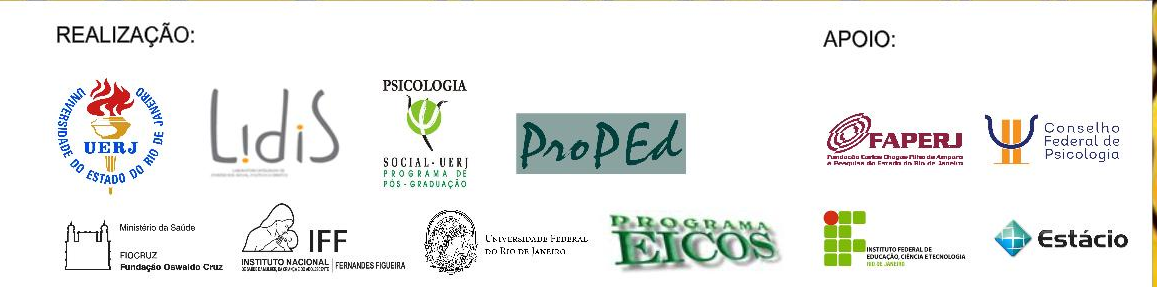 MHorário22 outubro23 outubro9 Projeção de vídeos Abertura Corpos, prazeres e saúde sexual10Sexualidade, gênero e adolescência: desafios para as políticas públicasCorpos, prazeres e saúde sexual12AlmoçoAlmoço13:30Visita íntima e o direito ao exercício da sexualidadeDiversidade sexual e de gênero16:30Coffee BreakCoffee Break17Gravidez e parentalidade em privação de liberdade Conferência de Encerramento19Coquetel e lançamento de livro